ГАННІВСЬКА ЗАГАЛЬНООСВІТНЯ ШКОЛА І-ІІІ СТУПЕНІВПЕТРІВСЬКОЇ СЕЛИЩНОЇ РАДИ ОЛЕКСАНДРІЙСЬКОГО РАЙОНУКІРОВОГРАДСЬКОЇ ОБЛАСТІНАКАЗ21.01.2022                                                                                                                             № 6с. ГаннівкаПро участь у відбіркового етапі конкурсу дитячого малюнку «Охорона праці очима дітей»          Відповідно до наказу відділу освіти № 205 від 30 листопада 2021 року  «Про проведення відбіркового етапу конкурсу дитячого малюнку «Охорона праці очима дітей»  та з метою з метою привернення уваги суспільства, формування свідомо - активної позиції молоді щодо значення і місця здорових та безпечних умов праці у різних аспектах духовного, соціально-економічного, політичного та культурного життя суспільства, виховання культури безпеки праці на виробництвах України у підростаючого покоління, як майбутніх роботодавців та працівників  НАКАЗУЮ:1. Заступнику директора Ганнівської загальноосвітньої школи І-ІІІ ступенів з навчально-виховної роботи ОСАДЧЕНКО Н.М., завідувачу філії Володимирівської загальноосвітньої школи І-ІІ ступенів, філії Ганнівської загальноосвітньої школи І-ІІІ ступенів МІШЕНКО М.І., завідувачу філії Іскрівської загальноосвітньої школи І-ІІІ ступенів, філії Ганнівської загальноосвітньої школи І-ІІІ ступенів ЯНИШИНУ В.М. провести до 23.01.2022 року шкільний етап конкурсу дитячого малюнку «Охорона праці очима дітей» відповідно до умов конкурсу (додаток).            2. До 30 січня 2022 року забезпечити участь учнів у конкурсі. Матеріали  надіслати на електронну адресу Петрівського районного центру дитячої та юнацької творчості pozashkila-petrovo@ukr.net3. Контроль за виконанням даного наказу залишаю за собою.Директор школи                                                                                      О.КанівецьЗ наказом ознайомлені:                                                                         Н.ОсадченкоВ.ЯнишинМ.МіщенкоДодаток до наказу директора від 21.01.2022 року № 6Умовиконкурсу дитячого малюнка «Охорона праці очима дітей»1. Цілі та завдання Конкурсу1.1 Головною метою Конкурсу є привернення уваги суспільства, зокрема дітей і молоді, до питань охорони праці.1.2. Основними завданнями Конкурсу є:1.2.1 формування свідомої позиції молоді щодо значення та місця здорових і безпечних умов праці в різних сферах суспільного життя.;1.2.2 акцентування уваги дітей та молоді як майбутніх працівників на виробничих небезпеках і ризиках;1.2.3профілактика виробничого травматизму за допомогою наголошення на важливості формування високої культури безпеки праці та оцінки ризиків, що супроводжують трудову діяльність дорослих;1.2.4 активізація творчого потенціалу дітей і молоді, сприяння розвитку дитячої творчості;Виявлення, відбір та підтримка талановитої молоді.2. Умови участі у Конкурсі2.1. Учасниками Конкурсу є учні закладів загальної середньої освіти та позашкільного навчального закладу у трьох вікових групах:перша група – віком від 6 до 10 років;друга група – віком від 11 до 14 років;третя група – віком від 15 до 18 років.2.2. Конкурс проводиться за напрямком художньої творчості – малюнок.2.3. Конкурсні роботи мають висвітлювати тему охорони праці та промислової безпеки, а саме: безпечного ведення робіт у вугільній, деревообробній промисловості, сільському, лісовому та ліфтовому господарствах, медичній сфері, будівництві, на транспорті тощо.2.4 Приймаються лише індивідуальні оригінальні авторські роботи, що відповідають Умовам Конкурсу.3. Вимоги до малюнків3.1 На конкурс подають малюнки у довільній графічній, живописній формах, виконані олівцями, олійними, акварельними фарбами чи гуашшю.3.2. Розмір роботи не має бути більшим за формат А-2.3.3. Роботи не потрібно оформлювати рамкою, наклейками тощо.3.3. На зворотньому боці кожної конкурсної роботи потрібно зазначити розбірливо українською мовою:3.3.1. назву роботи;3.3.2. прізвище, ім’я, по батькові та дату народження автора;3.3.3. місце проживання (повну адресу) автора, контактний телефон, електронну адресу;3.3.4. сферу діяльності батьків;3.3.5 назву навчального закладу;3.3.6. прізвище, ім’я, по батькові керівника.4. Критерії оцінювання конкурсних робіт4.1.1. відповідність роботи тематиці конкурсу;4.1.2 актуальність теми;4.1.3. практичне значення;4.1.4. втілення творчої ідеї та задуму автора;4.1.5. оригінальність та оформлення;4.1.6. ступінь самостійності автора під час виконання роботи. 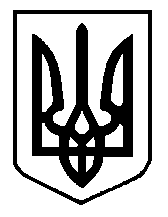 